Date of preparation:Date of teaching:Period: 59UNIT 7:   POLLUTIONLesson 2: A closer look 1I. OBJECTIVES: By the end of the lesson, Ss will1. Knowledge:  Use words and phrases showing cause/effect relationships to describe the causes and effects of pollution.Pronounce the words ending in “ic” and “al” correctly in isolation and in context.a. Vocabulary: poison, contaminate, pollutant, polluted, death, damaged..b. Grammar:  Cause and effectc. Pronunciation: “ic” and “al”Skills: Completing the table, sentences completion, combining the sentences, make sentences, listening and marking the stress, listening and underlining the words.2. Competence development:  -Self-study: Determine the duty of study, surf the information and answer the questions related in the lesson.-Problem solution: Analyse  the problems and find the solutions  for  these in the lesson as well as in the discussion.  -Cooperation:  Assign the duty in team work, pair work, linguistic competence, cooperative learning and communicative competence	3. Virtues:- Responsibility:Ss will be more responsible for protecting environment. - Compassionate quality: Ss will be able to help others to protect the environment- Honesty: Ss will be able to give correct information as well as factual dataII. TEACHING AIDS1. Teacher: Textbooks, computer accessed to the Internet, projector2.  Students: Textbooks.III. PROCEDURE1. Checking:    Write the new words and types of pollution2. New lesson:3. Guides for homework (3’)- Do exercise 3,4 in workbook.- Talk about pollution in their neighborhood.-  Prepare:  A closer look 2* Feedback:………………………………………………………………………………………………………………………………………………………………………………………………………………………………………………………………………..Teacher’s and students’ activitiesContents1. Warm up (5’)Aim: To attract Ss’ attention to the lesson and to lead in the new lessonContent:to talk about the causes and effects of these pollutionsThe result of the activity:Students list the words related to causes and effects to these pollutions.......Procedure:1. Warm up (5’)Aim: To attract Ss’ attention to the lesson and to lead in the new lessonContent:to talk about the causes and effects of these pollutionsThe result of the activity:Students list the words related to causes and effects to these pollutions.......Procedure:Teacher’s and students’ activitiesContentsTeacher let Ss have a small talk about pollution in their neighborhood.Other students listen and check their answersTeacher and students check and lead in the new lessonWhat are the causes and effects of the pollutions in your neighborhood?2. Presentation (10’)Aim: Help students use words and phrases showing cause/effect relationships to describe the causes and effects of pollution.Content:learn some structures about causes and effectsThe result of the activity:Students  will be able to use these structuresProcedure:2. Presentation (10’)Aim: Help students use words and phrases showing cause/effect relationships to describe the causes and effects of pollution.Content:learn some structures about causes and effectsThe result of the activity:Students  will be able to use these structuresProcedure:Teacher’s and students’ activitiesContentsT asks the Ss to do task 1.Ss do it.T asks them to compare their answers with their fiends.Ss do it.T asks some Ss to read their answers.Some Ss read, the others give the comment.T checks and corrects.T asks the Ss to do task 2.Ss do it.T asks them to compare their answers with their fiends.Ss do it.T asks some Ss to read their answers.Some Ss read, the others give the comment.T checks and corrects.	T introduces structure.Ss take notes.I. VocabularyComplete the table.Ss fill in the table1.poison  2.contaminate 3.pollutant 4.polluted 5.death6.damagedComplete the sentences.1.poisonous  2.pollutants 3.dead4.contaminated 5.contaminated6.polluteStructure:Because/ since + clauseDue to/ because of + SthSo+ clauseTo cause sth/ to lead to sth/ to result in sthTo make sb/ sth/ do sthPractice (15’)Aim: Ss can use words and phrases to do exercise and pronounce the words ending in “ic” and “al” correctly in isolation and in context.Content:Write the structures about causes and results and do some exercises, pronounce the words ending in “ic” and “al” correctlyThe result of the activity:Students will use the words ending in “ic” and “al” correctly to make cause and effect  structuresProcedure:Practice (15’)Aim: Ss can use words and phrases to do exercise and pronounce the words ending in “ic” and “al” correctly in isolation and in context.Content:Write the structures about causes and results and do some exercises, pronounce the words ending in “ic” and “al” correctlyThe result of the activity:Students will use the words ending in “ic” and “al” correctly to make cause and effect  structuresProcedure:Teacher’s and students’ activitiesContentsT asks the Ss to do task 3.Ss do it.T asks them to compare their answers with their fiends.Ss do it.T asks some Ss to read their answers.Some Ss read, the others give the comment.T checks and corrects.	T asks the Ss to do task 3b.Ss do it.T asks them to compare their answers with their fiends.Ss do it.T asks some Ss to read their answers.Some Ss read, the others give the comment.T checks and corrects.T introduces stress in words ending in –ic and - al.Ss listen and take notes.T asks the Ss to listen and mark the stress in each word.Ss do it.T asks some Ss to read their answers.Some Ss read.T checks and corrects.T asks the Ss to do task 7.Ss do it.T asks them to read their answers.Some Ss read.T checks and corrects.3a. Write C for cause and E for effect1. C-E   2C-E    3E-C   4E-C3b Combine sentences.1.Oil spills from ships in the oceans and rivers lead to the death of many aquatic animals and plants.2.Households dump waste into the river so it is polluted.3.Since the parents were exposed to radiation, their children have birth defects.4. We can't see the stars at night due to the light pollution.II. Pronunciation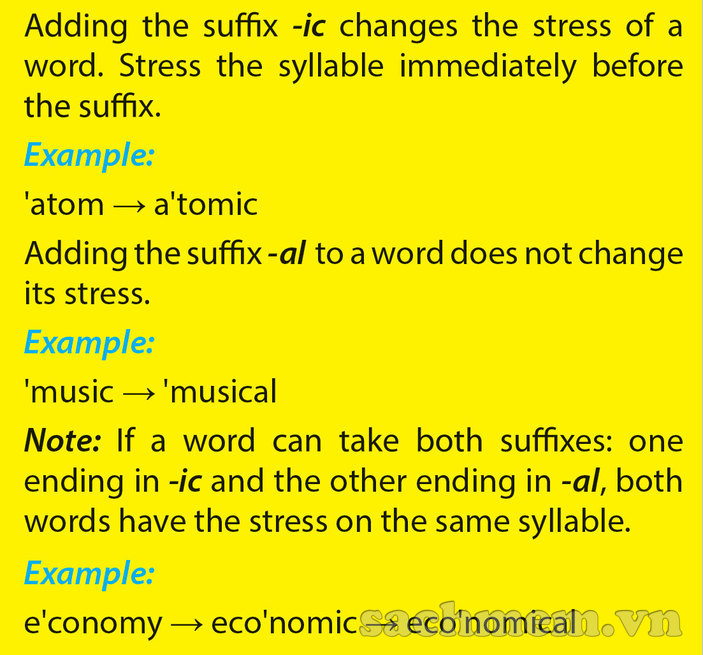 6. Listen and mark the stress in each words, then repeat again.1. ar'tistic2. ath'letic3. his'toric4. his'torical5. 'logical6. 'physical7. he'rotic8. po'etic9. bo'tanic10. bo'tanical7. Underline the words ending in –ic and circle the words ending in – al in the following sentences.Further practice (10’)Aim: Ss can talk to show cause/ effect relationship, the words ending in “ic” and “al” correctlyContent: Practice cause and effect structures and the words ending in “ic” and “al” correctlyThe result of the activity:Students  will be able to make sentences  with the words ending in “ic” and “al” about causes and effectsProcedure:Further practice (10’)Aim: Ss can talk to show cause/ effect relationship, the words ending in “ic” and “al” correctlyContent: Practice cause and effect structures and the words ending in “ic” and “al” correctlyThe result of the activity:Students  will be able to make sentences  with the words ending in “ic” and “al” about causes and effectsProcedure:Teacher’s and students’ activitiesContentsT asks the Ss to work in groups to look at the pictures and give as many sentences as possible to show cause/ effect relationship.Ss do it.T asks some Ss to read their answers.Some Ss read.T checks and corrects.Work in groupPeople cough because they breathe in the fumes from cars.The fumes from cars make people cough.5 pairs will say out their sentencesOne student review what’ve been learnt in the lessonT summarizes againConsolidation (2’)Review the lesson